Практическая работа 2Создание простых векторных изображенийЗадача: построить графическое изображение по образцу и описанию, используя различные графические примитивы.Оборудование: компьютер с установленным графическим редактором Inkscape.Ход работыВо время работы с компьютером соблюдайте правила безопасности.1. Запустите программу Inkscape. Постройте  изображение  улитки (рис. 1) по приведенному плану.1) Создайте новый документ и постройте спираль, изображающая ракушку улитки.2) Для имитации объемности ракушки добавьте еще одну спираль (с белым размытым штрихом).3) Постройте замкнутый контур, который изображает тело улитки.4) Скорректируйте форму построенной линии.5) Добавьте к изображению другие элементы.6) Сделайте копию рисунка и измените цвета отдельных элементов.Сохраните изображение в файле с именем Практическая работа 2_1 в соответствующей папке.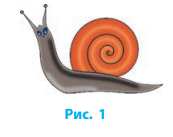 2. Постройте изображение полотенца (рис. 2) с простым геометрическим орнаментом, используя клонирование объектов.1) Создайте новый документ. Постройте прямоугольник (полотно полотенца) и квадратик красного цвета для орнамента.2) Сделайте клоны квадратика для одной строки.3) Выделите все клоны и выровняйте вдоль горизонтальной прямой, разместив на одинаковом расстоянии друг от друга.4) Сделайте копию строки квадратиков и разместите в противоположной стороны прямоугольного полотна. Проверьте, изменение цвета начального квадрата влияет на клоны.5) Постройте на концах полотна полотенца изображения бахромы из клонов одного отрезка.6) Измените форму начального отрезка так, чтобы бахрома была волнистой. Сохраните изображение в файле с именем Практическая работа 2_2 в соответствующей папке. Завершите работу за компьютером.Сделайте вывод: в чем разница между копированием и клонированием; какие преимущества предоставляет использование клонов.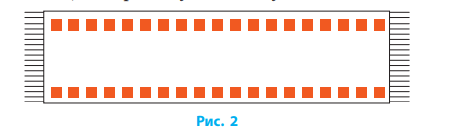 